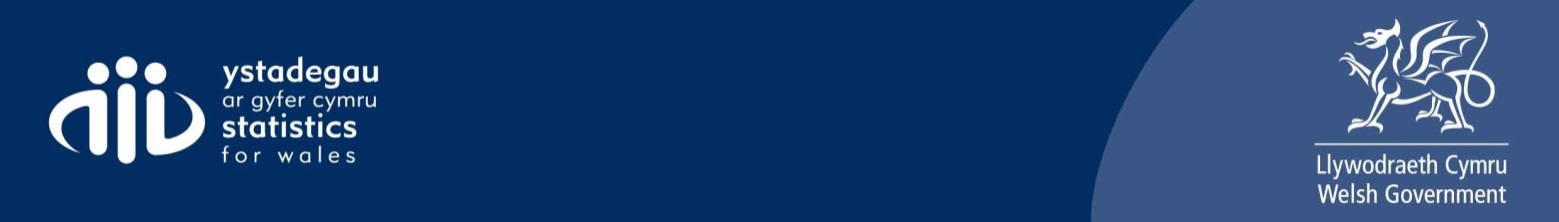 Ymgynghoriad ar ddangosyddion arfaethedig ar gyfer Mynegai Amddifadedd Lluosog Cymru (MALlC) 2019Dylid dychwelyd ymatebion erbyn 17 Rhagfyr 2018 i:Tîm Ystadegau Cyfiawnder CymdeithasolLlywodraeth CymruParc CathaysCaerdyddCF10 3NQNeu eu ebostio i ystadegau.cynhwysiant@llyw.cymruRhagor o wybodaethMae ffurflen ymateb arlein neu ar wahân ar gael o wefan Llywodraeth Cymru.Cynhelir gweminar ymgynghori (seminar ymgynghori ar-lein) ar 7 Tachwedd a 3 Rhagfyr trwy gyfrwng y Saesneg, ac yn y Gymraeg ar 29 Tachwedd. Bydd yn cynnwys cyflwyniad i’r cynigion a chyfle i ofyn cwestiynau. I gael rhagor o fanylion am y gweminarau ac i gofrestruNid oes yn rhaid i chi ateb pob cwestiwn.TrosolwgCwestiwn 1 – A oes gennych unrhyw farn ar flaenoriaeth archwilio y ffynonellau data newydd isod ar gyfer MALlC 2019 (fel y disgrifir yn adran 2 o’r ymgynghoriad)?Incwm isel aelwydyddPwysau afiach ymhlith plantCyflyrau iechyd meddwl a chronig wedi’u cofrestru â meddyg teuluAddysg a sgiliau blynyddoedd cynnarSymud ymlaen i Addysg UwchMynediad at fannau gwyrdd naturiolMynediad at fand eang cyflym iawnRhowch eich sylwadau os gwelwch yn dda:Maes IncwmCwestiwn 2 – A oes gennych unrhyw sylwadau ynglŷn â’r prif gynigion ar gyfer dangosydd amddifadedd incwm yn unol â mynegeion blaenorol, ar sail data 2016-17, ar gyfer MALlC 2019?Rhowch eich sylwadau os gwelwch yn dda:Cwestiwn 3 – A fyddai’n ddefnyddiol i ddangosydd amddifadedd incwm tebyg fod ar gael ar wahân i ganiatáu am gymharu ag ardaloedd bach yn Lloegr (data 2015-16)?Rhowch eich sylwadau os gwelwch yn dda:Cwestiwn 4 – A oes gennych unrhyw sylwadau ynglŷn ag ychwanegu ail ddangosydd ar gyfer aelwydydd ag incwm isel (ar sail canlyniadau ymchwil y Swyddfa Ystadegau Gwladol), yn amodol ar ystyriaethau ansawdd?Rhowch eich sylwadau os gwelwch yn dda:Cwestiwn 5 – A oes gennych unrhyw sylwadau eraill ynglŷn â’r cynigion ar gyfer y maes Incwm?Rhowch eich sylwadau os gwelwch yn dda:Maes CyflogaethCwestiwn 6 – A oes gennych unrhyw sylwadau ynglŷn â’r prif gynnig ar gyfer dangosydd amddifadedd cyflogaeth yn unol â mynegeion blaenorol, ar sail data 2016-17, ar gyfer MALlC 2019?Rhowch eich sylwadau os gwelwch yn dda:Cwestiwn 7 – A fyddai’n ddefnyddiol i ddangosydd amddifadedd cyflogaeth tebyg fod ar gael ar wahân i ganiatáu am gymharu ag ardaloedd bach yn Lloegr (data 2015-16)?Rhowch eich sylwadau os gwelwch yn dda:Cwestiwn 8 – A oes gennych unrhyw sylwadau eraill ynglŷn â’r cynigion ar gyfer y maes Cyflogaeth?Rhowch eich sylwadau os gwelwch yn dda:Maes IechydCwestiwn 9 – A oes gennych unrhyw sylwadau ynglŷn â’r dangosydd newydd arfaethedig ar gyfer plant dosbarth derbyn â phwysau afiach?Rhowch eich sylwadau os gwelwch yn dda:Cwestiwn 10 – A oes gennych unrhyw sylwadau ynglŷn â dangosydd newydd arfaethedig ar gyfer cyflyrau cronig?Rhowch eich sylwadau os gwelwch yn dda:Cwestiwn 11 – A oes gennych unrhyw sylwadau ynglŷn â dangosydd newydd arfaethedig ar gyfer iechyd meddwl?Rhowch eich sylwadau os gwelwch yn dda:Cwestiwn 12 – A oes gennych unrhyw sylwadau ynglŷn â’r cynnig i ddiwygio’r dangosydd marwoldeb i fod yn un ar gyfer marwoldeb cyn pryd?Rhowch eich sylwadau os gwelwch yn dda:Cwestiwn 13 – Pa drefn flaenoriaeth fyddech chi’n ei rhoi ar ddatblygu mesur o blant dosbarth derbyn â phwysau afiach, cyflyrau cronig neu iechyd meddwl ar gyfer MALlC 2019?Rhestrwch 1, 2 neu 3 (1 yn flaenoriaeth uchaf; 3 blaenoriaeth isaf)Rhowch eich sylwadau os gwelwch yn dda:Cwestiwn 14 – A oes gennych unrhyw sylwadau eraill ynglŷn â’r cynigion ar gyfer y maes Iechyd?Rhowch eich sylwadau os gwelwch yn dda:Maes AddysgCwestiwn 15 – A oes gennych unrhyw sylwadau ynglŷn â’r cynnig i gynnwys dangosyddion sy’n deillio Asesiadau o Ddisgyblion pan fyddant yn Dechrau yn y Dosbarth Derbyn a data deilliannau’r Cyfnod Sylfaen?Rhowch eich sylwadau os gwelwch yn dda:Cwestiwn 16 – A oes gennych unrhyw sylwadau ynglŷn â’r dangosydd arfaethedig ar gyfer cyrhaeddiad Cyfnod Allweddol 4?Rhowch eich sylwadau os gwelwch yn dda:Cwestiwn 17 – A oes gennych unrhyw sylwadau ynglŷn â’n dull arfaethedig o lunio dangosydd ar gyfer Cyfran y bobl 18-19 oed nad ydynt yn mynd i addysg uwch?Rhowch eich sylwadau os gwelwch yn dda:Cwestiwn 18 – Pa flaenoriaeth fyddech chi’n ei rhoi i ddatblygu’r mesurau canlynol: Asesiadau o Ddisgyblion pan fyddant yn Dechrau yn y Dosbarth Derbyn, neu ddangosydd cyfran y bobl nad ydynt yn mynd i addysg uwch yn 18-19 oed?Nodwch 1 neu 2 (1 am flaenoriaeth uwch; 2 am flaenoriaeth is)Rhowch eich sylwadau os gwelwch yn dda:Cwestiwn 19 – A oes gennych unrhyw sylwadau eraill ynglŷn â’r cynigion ar gyfer y maes Addysg?Rhowch eich sylwadau os gwelwch yn dda:Maes Mynediad at WasanaethauCwestiwn 20 – A oes gennych unrhyw sylwadau ynglŷn â’r dangosydd newydd arfaethedig ar gyfer mynediad at wasanaethau band eang?Rhowch eich sylwadau os gwelwch yn dda:Cwestiwn 21 – A oes gennych unrhyw sylwadau ynglŷn â sut y dylid pwysoli’r dangosyddion ar gyfer amseroedd teithio (i wasanaethau allweddol), a mynediad at wasanaethau band eang ar y cyd ar gyfer sgôr gyffredinol y maes?Rhowch eich sylwadau os gwelwch yn dda:Cwestiwn 22 – A oes gennych unrhyw sylwadau eraill ynglŷn â’r cynigion ar gyfer y maes Mynediad at Wasanaethau?Rhowch eich sylwadau os gwelwch yn dda:Maes TaiCwestiwn 23 – A oes gennych unrhyw sylwadau ynglŷn â’n cynigion i gynnwys model o ddangosydd ar gyfer ansawdd tai gwael yn y maes tai, os yw’n bosibl?Rhowch eich sylwadau os gwelwch yn dda:Cwestiwn 24 – Wrth ddatblygu’r model o’r dangosydd, a oes gennych unrhyw sylwadau ynglŷn â’n pwyslais arfaethedig ar beryglon (yn unol â diffiniad System Mesur Iechyd a Diogelwch ar gyfer Tai, HHSRS) ac ar gyflwr gwael i gofnodi ansawdd tai gwael?Rhowch eich sylwadau os gwelwch yn dda:Cwestiwn 25 – A oes gennych unrhyw sylwadau ynglŷn â’n cynnig i BEIDIO â chynnwys dangosydd wedi’i seilio ar ddata Tystysgrif Perfformiad Ynni yn y maes tai, ar sail ansawdd data isel?Rhowch eich sylwadau os gwelwch yn dda:Cwestiwn 26 – A oes gennych unrhyw sylwadau ynglŷn â’n cynnig i barhau i ddefnyddio gorlenwi yn ddangosydd ar gyfer amddifadedd tai?Rhowch eich sylwadau os gwelwch yn dda:Cwestiwn 27 – A oes gennych unrhyw sylwadau ynglŷn â’n cynnig i ddileu’r dangosydd “diffyg gwres canolog” fel mesur o amddifadedd tai?Rhowch eich sylwadau os gwelwch yn dda:Cwestiwn 28 – A oes gennych unrhyw sylwadau eraill ynglŷn â’r cynigion ar gyfer y maes Tai?Rhowch eich sylwadau os gwelwch yn dda:Maes yr Amgylchedd FfisegolCwestiwn 29 – A oes gennych unrhyw sylwadau ynglŷn â’n cynigion i symleiddio’r is-faes ansawdd aer?Rhowch eich sylwadau os gwelwch yn dda:Cwestiwn 30 – A oes gennych unrhyw sylwadau ynglŷn â’n cynigion i gynnwys dangosydd sy’n mesur diffyg agosrwydd at fan gwyrdd hawdd ei gyrraedd yn hytrach na dangosydd sy’n mesur agosrwydd at safleoedd gwaredu gwastraff a safleoedd diwydiannol?Rhowch eich sylwadau os gwelwch yn dda:Cwestiwn 31 – A oes gennych unrhyw farn ar y pwysoli arfaethedig yn y maes hwn?Rhowch eich sylwadau os gwelwch yn dda:Cwestiwn 32 – A oes gennych unrhyw sylwadau eraill ynglŷn â’r cynigion ar gyfer y maes yr Amgylchedd Ffisegol?Rhowch eich sylwadau os gwelwch yn dda:Maes Diogelwch CymunedolCwestiwn 33 – A oes gennych unrhyw sylwadau ynglŷn â’r cynigion ar gyfer y maes Diogelwch Cymunedol?Rhowch eich sylwadau os gwelwch yn dda:Pwysoli y MeysyddCwestiwn 34 – A oes gennych unrhyw sylwadau ynglŷn â’r dull arfaethedig o bwysoli meysydd ym MALlC 2019? Rhowch eich sylwadau os gwelwch yn dda:Camau NesafCwestiwn 35 – A oes gennych unrhyw sylwadau eraill ynglŷn â’r cynigion ar gyfer MALlC 2019 (nad ydynt wedi’u trafod eisoes) neu ar gyfer diweddariadau MALlC yn y dyfodol?Rhowch eich sylwadau os gwelwch yn dda:Ffurflen 
ymateb i’r ymgynghoriad Eich enw:	Sefydliad (os yn berthnasol):e-bost/rhif ffôn:Eich cyfeiriad:Plant dosbarth derbyn â phwysau afiach:Mesur o gyflyrau cronig:Mesur o iechyd meddwl:Asesiadau o Ddisgyblion pan fyddant yn Dechrau yn y Dosbarth Derbyn:Cyfran y bobl 18-19 oed nad ydynt yn mynd i addysg uwch:Mae ymatebion i’r ymgynghoriad yn debygol o gael eu cyhoeddi, ar y rhyngrwyd neu mewn adroddiad. Os byddai'n well gennych gadw eich ymateb yn ddienw, ticiwch yma: